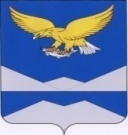 РОССИЙСКАЯ ФЕДЕРАЦИЯИРКУТСКАЯ ОБЛАСТЬКАЗАЧИНСКО-ЛЕНСКИЙ РАЙОНДУМАНЕБЕЛЬСКОГО МУНИЦИПАЛЬНОГО ОБРАЗОВАНИЯЧЕТВЕРТОГО СОЗЫВАР Е Ш Е Н И Еп. Небель	В соответствии с Федеральными законами от 20.07.2020 № 236-ФЗ "О внесении изменений в Федеральный закон "Об общих принципах организации местного самоуправления в Российской Федерации", от 29.12.2020 N 464-ФЗ "О внесении изменений в отдельные законодательные акты Российской Федерации в части оказания помощи лицам, находящимся в состоянии алкогольного, наркотического или иного токсического опьянения", от 30.04.2021 N 116-ФЗ "О внесении изменений в отдельные законодательные акты Российской Федерации", от 11.06.2021 N 170-ФЗ "О внесении изменений в отдельные законодательные акты Российской Федерации в связи с принятием Федерального закона "О государственном контроле (надзоре) и муниципальном контроле в Российской Федерации", от 01.07.2021 N 289-ФЗ "О внесении изменений в статью 28 Федерального закона "Об общих принципах организации местного самоуправления в Российской Федерации" Дума Небельского муниципального образованияРЕШИЛА:	1. Внести в Устав Небельского муниципального образования (далее - Устав), следующие изменения:	1.1. В подпункте 9 части 1 статьи 6 Устава слова «контроля за их соблюдением» заменить словами «муниципального контроля в сфере благоустройства, предметом которого является соблюдение правил благоустройства территории поселения, требований к обеспечению доступности для инвалидов объектов социальной, инженерной и транспортной инфраструктур и предоставляемых услуг»;	1.2. В подпункте 2 части 2 статьи 6 Устава слова «за сохранностью автомобильных дорог местного значения» заменить словами «на автомобильном транспорте, городском наземном электрическом транспорте и в дорожном хозяйстве»;	1.3. Дополнить часть 1 статьи 6.1 Устава подпунктами 18 и 19 следующего содержания:	«18) предоставление сотруднику, замещающему должность участкового уполномоченного полиции, и членам его семьи жилого помещения на период замещения сотрудником указанной должности;	19) осуществление мероприятий по оказанию помощи лицам, находящимся в состоянии алкогольного, наркотического или иного токсического опьянения.»;	1.4. Часть 2 статьи 7.1 Устава изложить в следующей редакции:	«2. Организация и осуществление видов муниципального контроля регулируются Федеральным законом от 31 июля 2020 года N 248-ФЗ "О государственном контроле (надзоре) и муниципальном контроле в Российской Федерации".»;	1.5. Часть 8 статьи 15 Устава дополнить пунктом 7 следующего содержания:	«7) обсуждение инициативного проекта и принятие решения по вопросу о его одобрении.»;	1.6. Дополнить статью 15 Устава частью 9.1 следующего содержания:	«9.1. Органы территориального общественного самоуправления могут выдвигать инициативный проект в качестве инициаторов проекта.»;	1.7. Часть 6 статьи 15.1 Устава дополнить пунктом 4.1 следующего содержания:	«4.1) вправе выступить с инициативой о внесении инициативного проекта по вопросам, имеющим приоритетное значение для жителей сельского населенного пункта;»;	1.8. В части 7 статьи 16 Устава:	- после слов «ознакомление с проектом муниципального правового акта,» дополнить словами «в том числе посредством его размещения на официальном сайте администрации Небельского сельского поселения в информационно-телекоммуникационной сети «Интернет» с учетом положений Федерального закона от 09 февраля 2009 года № 8-ФЗ «Об обеспечении доступа к информации о деятельности государственных органов и органов местного самоуправления» (далее - официальный сайт), возможность представления жителями поселения своих замечаний и предложений по вынесенному на обсуждение проекту муниципального правового акта, в том числе посредством официального сайта,»;	- после слов «мотивированное обоснование принятых решений» дополнить словами «, в том числе посредством их размещения на официальном сайте»;	1.9. В части 8 статьи 16 Устава слова «общественные обсуждения или публичные слушания, порядок организации и проведения которых определяется решением Думы муниципального образования с учетом положений законодательства» заменить словами «публичные слушания или общественные обсуждения в соответствии с законодательством»;	1.10. В части 1 статьи 17 Устава после слов «и должностных лиц местного самоуправления,» дополнить словами «обсуждения вопросов внесения инициативных проектов и их рассмотрения,»;	1.11. Часть 2 статьи 17 Устава дополнить пятым абзацем следующего содержания:	«В собрании граждан по вопросам внесения инициативных проектов и их рассмотрения вправе принимать участие жители соответствующей территории, достигшие шестнадцатилетнего возраста. Порядок назначения и проведения собрания граждан в целях рассмотрения и обсуждения вопросов внесения инициативных проектов определяется нормативным правовым актом представительного органа муниципального образования.»;	1.12. Часть 2 статьи 19 Устава дополнить вторым предложением следующего содержания:	«В опросе граждан по вопросу выявления мнения граждан о поддержке инициативного проекта вправе участвовать жители муниципального образования или его части, в которых предлагается реализовать инициативный проект, достигшие шестнадцатилетнего возраста.»;	1.13. Часть 3 статьи 19 Устава дополнить пунктом 3 следующего содержания:	«3) жителей муниципального образования или его части, в которых предлагается реализовать инициативный проект, достигших шестнадцатилетнего возраста, - для выявления мнения граждан о поддержке данного инициативного проекта.»;	1.14. Часть 4 статьи 19 Устава изложить в следующей редакции:	«4. Решение о назначении опроса граждан принимается Думой поселения. Для проведения опроса граждан может использоваться официальный сайт муниципального образования в информационно-телекоммуникационной сети "Интернет". В нормативном правовом акте о назначении опроса устанавливаются: дата и сроки проведения опроса, формулировка вопроса (вопросов), предлагаемого (предлагаемых) при проведении опроса, методика проведения опроса, минимальная численность жителей поселения, участвующих в опросе, форма опросного листа, порядок идентификации участников опроса в случае проведения опроса граждан с использованием официального сайта муниципального образования в информационно-телекоммуникационной сети "Интернет".»;	1.15. В пункте 1 части 6 статьи 19 Устава после слова «самоуправления» дополнить словами «или жителей муниципального образования»;	1.16. Пункт 8 части 1 статьи 26 Устава изложить в следующей редакции:	«8) прекращения гражданства Российской Федерации либо гражданства иностранного государства - участника международного договора Российской Федерации, в соответствии с которым иностранный гражданин имеет право быть избранным в органы местного самоуправления, наличия гражданства (подданства) иностранного государства либо вида на жительство или иного документа, подтверждающего право на постоянное проживание на территории иностранного государства гражданина Российской Федерации либо иностранного гражданина, имеющего право на основании международного договора Российской Федерации быть избранным в органы местного самоуправления, если иное не предусмотрено международным договором Российской Федерации;»;	1.17. Пункт 7 части 2 статьи 37 Устава изложить в следующей редакции:	«7) прекращения гражданства Российской Федерации либо гражданства иностранного государства - участника международного договора Российской Федерации, в соответствии с которым иностранный гражданин имеет право быть избранным в органы местного самоуправления, наличия гражданства (подданства) иностранного государства либо вида на жительство или иного документа, подтверждающего право на постоянное проживание на территории иностранного государства гражданина Российской Федерации либо иностранного гражданина, имеющего право на основании международного договора Российской Федерации быть избранным в органы местного самоуправления, если иное не предусмотрено международным договором Российской Федерации;»;	1.18. В абзаце шестом статьи 42 Устава слова «обязанности для субъектов предпринимательской и» заменить словами «обязательные требования для субъектов предпринимательской и иной экономической деятельности, обязанности для субъектов»;	1.19. В абзаце седьмом статьи 42 Устава слово «инвестиционной» заменить словами «иной экономической»;	1.20. Пункт 17 части 2 статьи 45.1 Устава признать утратившим силу.	2. В порядке, установленном Федеральным законом от 21.07.2005 № 97-ФЗ                               «О государственной регистрации Уставов муниципальных образований», направить муниципальный правовой акт о внесении изменении в Устав Небельского муниципального образования на государственную регистрацию в Управление Министерства юстиции Российской Федерации по Иркутской области в течение 15 дней со дня его принятия.	3. Опубликовать решение Думы Небельского муниципального образования «О внесении изменений и дополнений в Устав Небельского муниципального образования» после государственной регистрации в течении 7 и направить в Управление Министерства юстиции российской Федерации по Иркутской области сведения об источнике и о дате официального опубликования (обнародования) решения Думы Небельского муниципального образования «О внесении изменений и дополнений в Устав Небельского муниципального образования» для включения указанных сведений в государственный реестр уставов муниципальных образований Иркутской области в 10-дневный срок.	4. Настоящее решение вступает в силу после государственной регистрации и опубликования в «Вестнике Небельского муниципального образования".Глава  Небельского сельского поселения                                                                    А.А. Попович от 25 декабря 2021 года от 25 декабря 2021 года от 25 декабря 2021 года№ 114┌                                                                     ┐   ┌                                                                     ┐   О внесении изменений и дополнений в Устав Небельского сельского поселения